						 Bulletin d’adhésion à ENA3C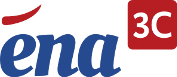 « L’association ENA3C a pour but de contribuer à la modernisation et à l’amélioration du service public, notamment à travers l’apport que représente le parcours professionnel de personnes ayant intégré l’ENA par le troisième concours ou remplissant les conditions pour ce faire. »(Article 2 des statuts de l’association ENA 3ème concours)Venez rejoindre l’association ENA3C en retournant votre bulletin d’adhésion accompagné de votre cotisation. Si vous êtes déjà adhérent, merci de nous signaler toute modification de vos coordonnées ou de votre situation professionnelle à l’aide de ce document (à remplir en majuscules). A renvoyer à bureau.ena3c@gmail.comNom : ...................................................................................................................Prénom : ...............................................................................................................Adresse personnelle: .................................................................................................Code postal : __ __ __ __ __ Ville :................................................................................Tél. perso/prof/portable : _ _ _ _ _ _ _ _ _ _ / _ _ _ _ _ _ _ _ _ _ / _ _ _ _ _ _ _ _ _ _Mél : ...........................................@....................................................................Fonction actuelle : .................................................................................................Adresse professionnelle : ..........................................................................................Promotion (nom, année) : ..........................................................................................ou cycle préparatoire (année) :.....................................................................................Etudes ou Diplômes : .................................................................................................Activités professionnelles antérieures à l’ENA : ............................................................................................................................................................................................Poste de sortie ENA : ....................................................................................... .......Ci-joint un chèque de 20 € (élèves et anciens élèves) ou de 10 € (préparationnaires)représentant mon adhésion pour l’année civile 20........